 ED Quick Registration Conversation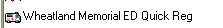 Wheatland is a sample provided by Billings Clinic.  The Quick Register all acts the same.  Staff just needs to choose the appropriate fields like, “admit type/source, encounter type, medical service”, etc…This will provide a “cheat sheet” to help you through the process.Definition: the ED Quick Registration was created to collect minimal patient information to perform a small registration. All ED Quick registrations will load to the incomplete worklist until a full registration is completed in the Register Patient Conversation. 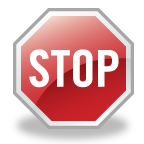 Quick Tip: If a change is required to a completed ED Quick registration DO NOT use the Quick Reg conversation again to make the change.  Make all registration changes to the ED Quick reg in the Register Patient Conversation.Patient Search:Search for patient using proper search criteria:Date of birthPartial Name- First 3 letters of last name, then comma space First two letters of first name, Example: WMH, JOSocial  NumberOther name search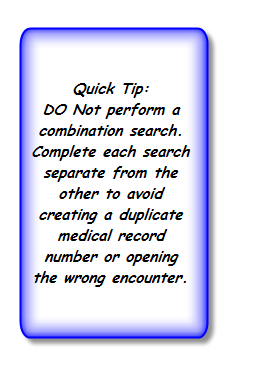 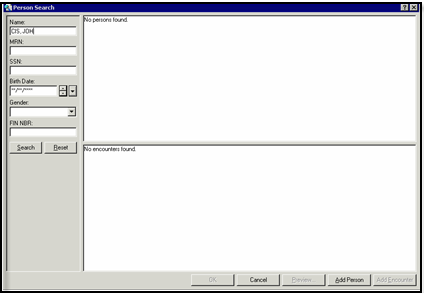 Search Continued….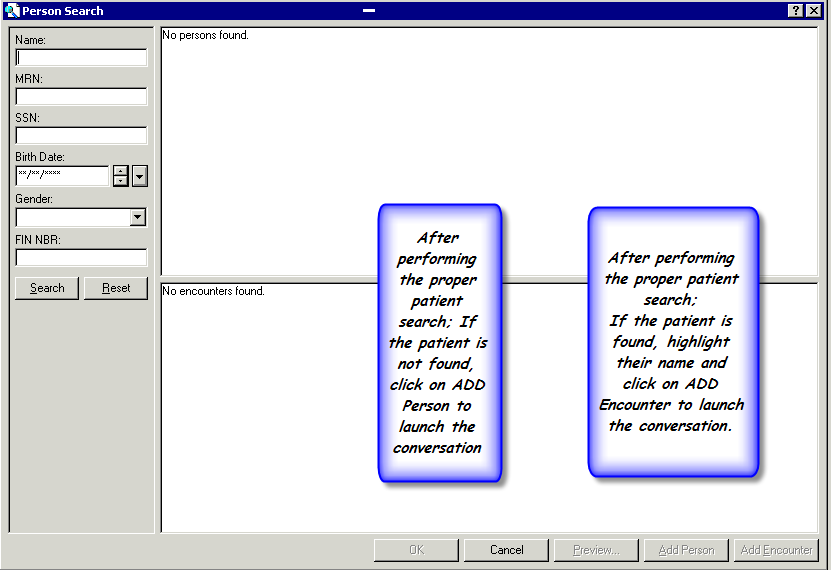 Facility SearchSearch for and Highlight your facility and click ok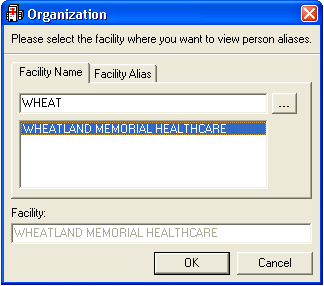         IMPORTANT!!!!!Getting StartedThese steps must be done prior to entering information in the fields and completing the conversation: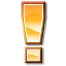 Right click within the conversation and select Highlight Required Fields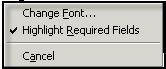 Make sure CAPS lock is onQuick TipsRequired fields will display in yellowUse Tab key to advance to next field & Shift key and Tab key at same time to go back to previous field.  Try not to use your mouseDon’t click Complete until the end of the conversationOpen at least two sessions of CIS registration.  Once you have launched a conversation, you must do a complete registration.  CIS does not allow saving partial conversations. 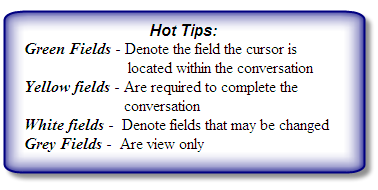 ED Quick Registration Conversation: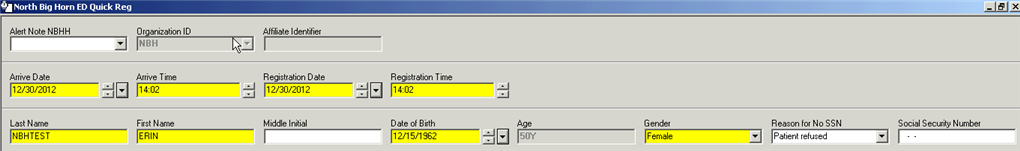 Alert Note:	 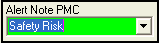 Alert Note-Select appropriate alert note from dropdown if applicable. If an alert is chosen then it will pop-up every time the patient’s record is accessed. To remove an alert just highlight the field and click on delete.Date & Time: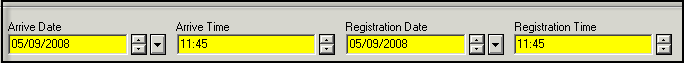 Arrival Date & Time – Will default to today and right now. Registration Date & Time - Will default to today and right now. The Registration date and time will be the patient’s ED Admit date and time.Basic Patient Information: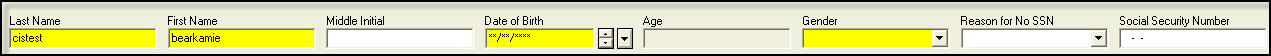 Patient Name Entering Tips – Always use the patient’s LEGAL name and follow the standards below. If you suspect the patient is using a nickname or their middle name, explain to the patient our need to register them correctly so we don’t duplicate a record. Last Name-Enter legal last name No spacesNo punctuationNo abbreviationUse all capital lettersNames with an apostrophe are run together (O’Malley becomes Omalley)Native American names are run together (Goesahead)Hyphenated names are run together (Smith-Jones becomes Smithjones)Again use the name on the insurance card or ID if there is a question.First Name-Enter legal first nameIf the patient uses their first initial and full middle name use this example (E Jane) place this all on the First name line.It’s ok to have a space in a first name (Mary Ann)Again use the name on the insurance card or ID if there is a question.Middle Initial-first initial of middle nameCan only use the middle initialLeave blank if there is no initialAgain use the name on the insurance card or ID if there is a question.Basic Patient Information continued: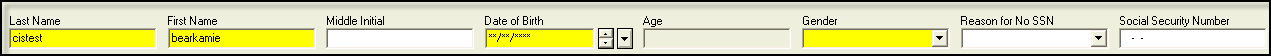 Birth Date-Enter DOB in the following format: mmddyyyyAge field-view only fieldGender-Select gender from dropdownReason for No SSN-If no SSN available select appropriate reason.  If provided leave blankSSN-Enter SSN-Leave blank if not providedAddress information: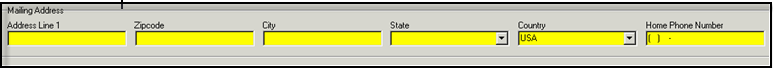 Address Line 1-Enter patient’s mailing address using standard postal formatZip code-Enter zip code which will populate the following fields:CityStateCountryArea CodeHome Phone Number-Enter home numberNo phone- Enter all 1’sPublished Patient List: Confidentiality/Patient Directory: Ask if the patient would like to be listed on the Patient Directory. This means that they receive NO visitors or phone calls while in the Emergency Department if they choose not to be listed on the directory.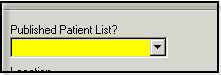 Photo ID Verified? – select Yes or No from the drop down. This is not a required field, but one that Billings Clinic is required to complete.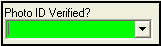 Location Section:  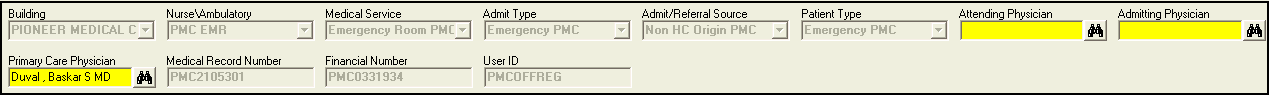 Building – will default from beginning of conversationNurse/Ambulatory – Will defaultMedical Service – Will default Admit Type – Will default Admit/Referral Source – Will default Patient Type – Will default in Attending & Admitting Physicians: Adding a physician into the Attending box will default the same physician into the Admitting box for you.If there is only one physician on duty, then use their name as admitting and attending.If there is more that one physician on duty then use the generic Emergency Room MD.Primary Care Physician - CompleteMedical Record Number – If your patient does not have a current hospital medical record number one will automatically be assigned.  This is a view only field. Financial Number – the patient’s visit number will be assigned automatically. This is a view only field.To Select a Physician:To open the physician search, from the blank field "tab" (so that binoculars button is highlighted) then click on the "space bar". Type in the physician’s last name and hit enter to searchHighlight the correct physician and click enter to load the physician into the conversation.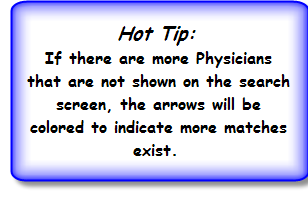 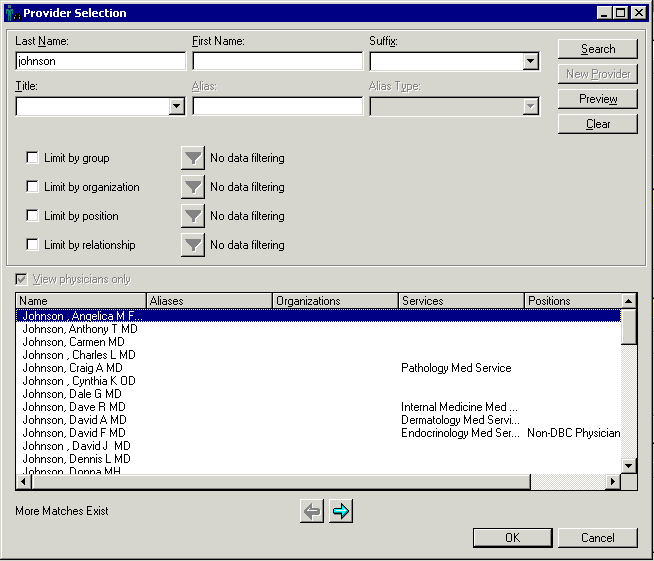 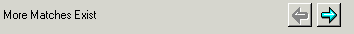 Patient Comments:Here is where the person comments or notes are stored for the patient.  If there is an Alert note that needs explanation, here is where the user needs to look for that information.  You can place any note about the patient here.  The patient comments are NEVER erased and will stay with the patient through all their encounters at  Clinic.  Use proper grammar and spelling.  The Users information will show if a note is added.  New Person Comments – Add a comment if appropriatePrevious Person Comments – view of all previous person comments, date of comment and who placed the comment in CIS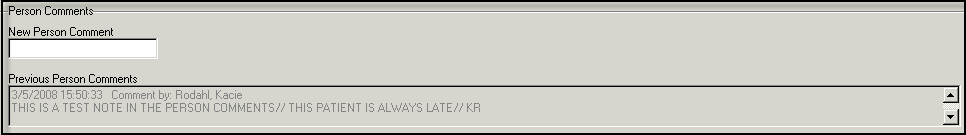 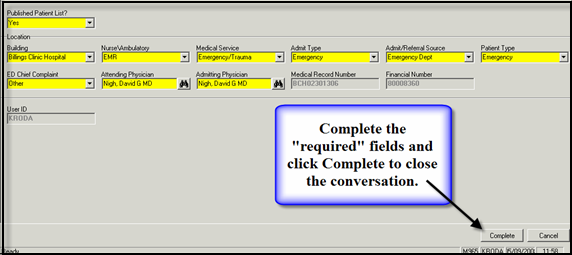 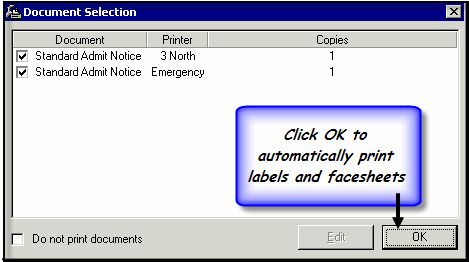 Bad Address or Phone NumberDuplicate Patient check Birth DateBD, Collect at time of serviceNeed Valid SS#Check GuarantorOther – See NotesPlease Update InsurancePrivacy IssueRelease of Information RestrictionSafety RiskScheduling Restrictions See NotesSpecial Needs See NotesTesting Alert Note